 وصف مقرر تعليم مهارات التفكير والابتكار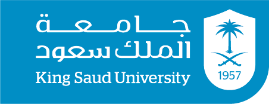 545روضالفصل الدراسي الأول 1436-1437هـشعبة42291 أهداف المقرر ( المعرفة والقدرة المستهدف دعمها لدى الطالب، في موضوعات المقرر):محتويات المقرر ( الموضوعات الأساسية):السلامة الأكاديمية: اقرأ بعناية فائقةوالواجبات والتكليفات:الكتب والمراجع المرشحة: ( من المهم مراعاة تسجيل أحدث إصدارات للكتاب المرشح) التقويم:أرجو لكم النجاح والتوفيقأ.د. بلقيس بنت إسماعيل داغستانيتمثل التربية عملية تكيف مع البيئة  المحيطة الاجتماعية والطبيعية كما تمثل أساس التنمية فمن خلال التربية يمكن تنمية الابتكار للأطفال بصورة شاملة تحقق الاستقلال للفرد والمجتمع، وهذه المادة تهدف إلى إمداد الطالبة بالمفاهيم الأساسية المتعلقة بالابتكار ونظرياته ومراحله ومستوياته وسمات الطفل المبتكر والمناخ الملائم للابتكار وتنمية التفكير الابتكاري وتصميم الأنشطة الابتكارية.الأسبوعالتاريخالموضوعالأول8/11/1436هأسبوع الإرشاد الأكاديمي.الثاني15/11/1436 هتعريف الطالبات على المقرر.الثالث22/11/1436 هتوزيع التوصيف على الطالبات ومناقشتها وتوزيع الأسابيع والمواضيع.الرابع29/11/1436 همحاضرة نظرية.الخامس7/12/1436 هأجازه عيد الأضحى المبارك من 5-16/12/1436ه  الموافق 18-29/9/2015مالسادس14/12/1436 هأجازه عيد الأضحى المبارك من 5-16/12/1436ه  الموافق 18-29/9/2015مالسابع21/12/1436 هتعريف الابتكار – أبعاد الابتكار – الاختبارات التي تقيس الابتكار- خصائص الابتكار-مكونات التفكير الابتكاري- قدرات التفكير الابتكاريالثامن28/12/1436 هأشكال ومهارات التفكير – طرق ومهارات التفكير الابتكاري-الاتجاهات المعرفية في التفكير الابتكاريالتاسع5/1/1437 هخصائص المبتكرين - تنمية القدرة على الابتكار لأطفال الروضة.العاشر12/1/1437 هالابتكار ورياض الأطفال –سمات الأطفال المبتكرين – دور المعلمة مع الأطفال المبتكرينالحادي عشر19/1/1437 هأهمية مرحلة الطفولة فى تنمية القدرات الابتكارية – الصفات الابتكارية عند الأطفال.الثاني عشر26/1/1437 هأهمية مرحلة الطفولة في تنمية القدرات الابتكارية – الصفات الإبداعية عند الأطفال- المشكلات والحاجات التي تعوق المبتكرين .الثالث عشر3/2/1437 هالاختبار الفصليالرابع عشر10/2/1437 هدور المجتمع ومؤسساته في رعاية الطفل الموهوب (الأسرة –الروضة –البيئة-الإعلام ).الخامس عشر17/2/1437 هالأساليب التربوية المستخدمة لتنمية الابتكار والإبداع مع طفل الروضة(العصف الذهني –أسلوب حل المشكلات).السادس عشر24/2/1437 هالمعوقات التي تواجه المبتكرين - حواجز التفكير الابتكاري.السابع عشر2/3/1437 همراجعة شاملة.الثامن عشر9/3/1437 هاختباراتطبقاً لنظام الانضباط الجامعي فالسلامة الأكاديمية مبدأ توجيهي أساسي لكل النشاط الأكاديمي في هذه الجامعة، ويسمح لمساعي النشاط العلمي أن تتم بأسلوب علمي ومسؤول وصادق ومفتوح. وللتوافق مع نظام الانضباط في هذه الجامعة، يجب على الطالبة بأن لا تنشغل في أي عمل أو تساعد في تجهيز أي عمل يؤدي إلى تضليل أو غش أكاديمي. وهذا يتضمن الغش والانتحال وتلفيق المعلومات أو الاقتباس ، وتسهيل أفعال التضليل الأكاديمي من قبل الآخرين، وامتلاك غير مخول للاختبارات أو الواجبات أو المشاريع الدراسية، وتقديم عمل أشخاص أو طلاب آخرين، أو عمل سبق تقديمه بدون علم أستاذ المادة، أو العبث بالعمل الأكاديمي للطلاب الآخرين أو شراء الأبحاث أو الواجبات أو الحالات الدراسية وتقديمها كعمل من صنع الطالبة نفسها. أي انتهاك للسلامة الأكاديمية سوف يتحقق منه وبعد تثبيتها سوف يحث أستاذ المادة على عمل إجراء تأديبي للطالبة.عزيزي الطالب ضع نصب عينيك أن من غشنا فليس منا.الواجبالموضوعتاريخ التسليم من بداية التكليفالأولبحث مختصر عن: كيفية تنمية مهارات التفكير لدى الأطفالخلال أسبوعين 4درجات مشتركالثانيبحث مختصر عن: استراتيجية لتنمية التفكير لدى الأطفالخلال أسبوعين 4 درجات مشتركالثالثبحث مختصر عن: دور المجتمع في تنمية التفكير لدى الأطفالخلال أسبوعين 4 درجات مشتركالرابعبحث مختصر عن: دور الألعاب التعليمية في تنمية التفكير لدى الأطفالخلال أسبوعين 4 درجات مشتركالخامسبحث مختصر عن: برامج تنمية التفكير لدى الأطفالخلال أسبوعين 4 درجاتطارق عبد الرؤوف عامر (2008) الاتجاهات الحديثة للمهارات الابتكارية ، دار الفكر العربي، القاهرةفتحي جروان (2013) مهارات التفكيرسناء منصور حجازى (2000) سيكولوجية الابداع، دار الفكر العربي، القاهرةاحمد عبادة (2000) حب الاستطلاع والابتكار لدى الاطفال ، مركز الكتاب للنشر ، القاهرة.منوع التقويمالدرجات1اختبار نهائي402اختبار فصلي103واجبات204مشروع بحث عن أثر الألعاب التعليمية في تنمية مهارات التفكير105تقديم محور المحاضرة ومناقشتها106حضور و مناقشة10المجموع100